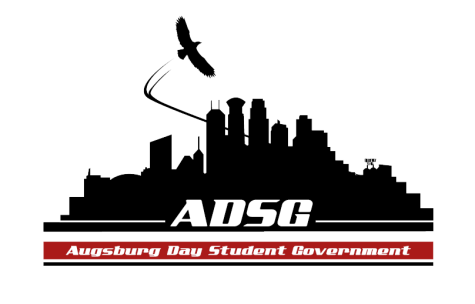 Augsburg Day Student Government AgendaMarch 25, 2015
Marshall Room 6:00 PMExec Board Present:  Elise Hinderliter, Brad St.Aubin, Vincent Henry,Reies Romero, Heath AndersonSenators Present (9/16): Lyle Nyberg, Nancy Lor, Nazih Safi, Abdirhman Dahir, April Johnson, Emily James, Ashley Parent, Julian Kritz, Cuong Nguyen, Liban ElmiAdvisors Present: Mike GreweGuests Present: Nancy Guilbeault, Kim Chism, Amanda (VP of St. Paul College), Sarah Griesse, Anne GarveyCall to OrderName, position, pronoun, favorite break memoryRoll CallShare Puppy MarquellAdoption of the AgendaSoapboxNancy Guilbeault – Center for Wellness and CounselingPurpose of speaking to ADSG is to gain perspectives on improving CWC.Work towards serving the diverse communityBringing in specialists/making community partnersHave met with ASAA and CLUESIncreasing resources for prevention and outreachHave a peer education program now (alcohol education)Potentially screenings for mood (depression), healthy relationships, dietaryStress reduction programs (meditation, tai chi, etc.)Convocation ideas -> “resilience in the face of trauma”Nazih – Could have speaker for CAO.Nancy – It evolved away from that. We had that for 25 years.Reies – Prevention: detect warning signs (possible workshop). Some stigma for going to CWC.Nancy – That’s why we are working on having the meditation center. Also, want to work on having healthy snacks there.Julian – Putting faces to the organization (willing testimonials) would help rebrand the CWC. Using Step Up in the prevention workshops would help->more effective from student to student.Heath – Athletic demographic would benefit from a program specific to them. What can we learn from other college’s wellness centers?Nancy – 40% of incoming freshman are athletes. Would like to have specific programs tailored to them. Many other centers have outreach and are around stress management.Contact at guilbeau@augsburg.edu or 612-330-1169Approval of Previous MinutesUnfinished BusinessNew BusinessAnnouncementsPresident:Vice President: Move to commit Carbon-Reduction Fee towards LED lightsFor: 9 Against:0 Abstain: 0All Exec and Committee Chairs need to write a report by April 8th.Sexual assault awareness week soon. Meeting at 7 in Student Lounge tonight.Finance Committee:Chartered: $0Commissioned: $820Travel: $0Chartering and Commissioning Committee:Students Concerns Committee:Have 6 pages of data in rough draft form. Final rough draft will be ready next student gov meeting. Presentation (invite heads of departments) is April 15th.PR Committee:Elections Committee:Julian and Duina (Reies is running as VP) are running for President.Constitution Committee:Finance Policy Amendment – Move to remove Article 6 Section 6 Clause 5 a) about stipends.Would put the decision in hands of Finance Committee for a year-to-year decision-making process.Julian – It seems weird to remove this clause without replacing it with something.Vincent – Before we didn’t have this, it was just the Finance Committee that would be doing this.Mike – It removes this from the bylaws so that we can decide on a year-to-year basis but position equity would still remain the same.For: 8 Against: 1 Abstain: 0Community Service Committee:Resolutions Committee:College CommitteesAcademic Affairs CommitteeAssessment Committee – Lyle emailed Amy Gort to come present to ADSG.College Resource CommitteeSenators: Cuong – ASAC is recruiting new board members. Auggie Olympics and Spring Fling (Tues April 7th in the East Commons) coming up. April – Backpack (any gently used bags) drive for Nicaragua.Executive Board:Reies – Augsburg Powwow this Saturday.Advisers:Mike – Coming up is approving stipends, next years budget, etc. -> keep up the momentum. April 1st is deadline to nominate someone for LGBTQIA scholarships.Adjournment. 6:55pm